OBCHODU    —DÍLEN?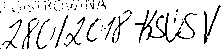 PROVOZOVATEL:Vodovody a kanalizace Havlíčkův Brod, a. s.se sídlem Žižkova 832, Havlíčkův Brod, 580 01IČO: 481 73 002	DIČ: CZ48173002zapsaný ve veřejném rejstříku, oddíl B., vložka 971, u Krajského soudu v Hradci Královézastoupený: Ing. XXXXXXXXXXl a.s.Ulice:	Žižkova 1018Obec :	Havlíčkův Brod	PSČ: 58001ODBĚRATEL:	Krajská správa a údržba silnic Vysočiny, příspěvková organizaceObchodní firma:Sídlo:	Kosovská 1122/16, 58601 JihlavaIČ:00090450	DIČ:CZ00090450Oprávněn jednat	XXXXXXXXXXXXXXXXXTelefon/Mobil:	 Email:	 (dále jen „Odběratel")MAJITEL:Kraj VysočinaSídlo: Jihlava, Žižkova 1882/57, 58601 JihlavaProvozovatel a Odběratel budou dále společně označováni jako „Smluvní strany", samostatně pak každý jako „Smluvní strana".SpoluvlastnictvíV případě spoluvlastnictví pozemku nebo stavby jedná Odběratel na základě plné moci v zastoupení ostatních podílových spoluvlastníků s většinou podílu na Odběrném místě. Tato plná moc je nedílnou součástí této Smlouvy.Smluvní strany se dohodly, že místem dodávky vody a/nebo odvádění odpadních vod je stavba nebo pozemek připojený přípojkou na vodovod nebo kanalizaci (dále jen „Odběrné místo“):Evidenční číslo Odběrného místa: 201-10300-00000Adresa odběrného místa:Obec: Havlíčkův Brod Ulice: Žižkova č.p./parc.c.: 1018 k.ú.:	Havlíčkův BrodSmluvní strany se dohodly, že množství dodávané vody bude zjišťováno: vodoměrem umístěným vSmluvní strany se dohodly, že množství odváděných odpadních vod bude zjišťováno: dle množství vody dodané do nemovitosti vodovodem ve výši zjištěné vodoměrem dle směrných čísel roční potřeby vody -400 m3/rokVýpočet množství srážkových vod odváděných do kanalizace: není předmětem smlouvySmluvní strany se dohodly, že limit množství dodávané vody a přípustné limity znečištění odváděných odpadních vod budou:Limit množství dodávané vody:Množství určující kapacitu vodoměru/profil přípojky:	2,5 m3/h / 20 mmLimit množství vypouštěné odpadní vody:Limity množství a znečištění odpadní vody jsou stanoveny dle místně příslušného Kanalizačního řádu, není-li v této smlouvě stanoveno jinak. Bilance znečištění vypouštěných odpadních vod je dána součtem průměrného denního množství odváděných odpadních vod a nejvyšší přípustné míry znečištění.Počet trvale připojených osob pro dodávku vody činí dle sdělení odběratele:		 osobPočet trvale připojených osob pro odvádění odpadních vod činí dle sdělení odběratele: 	 osobPočet trvale připojených osob pro odvádění odpadních vod činí dle sdělení odběratele: 	 osobTlakové poměry v místě vodovodní přípojky: minimální tlak: 0,15 MPa maximální tlak: 0,7 MPaUkazatele jakosti dodávané pitné vody jsou:Hodnota vápníku:	30-90	mg/lHodnota hořčíku:	5-30	mg/lHodnota dusičnanů:	50	mg/lAktuální hodnoty ukazatelů jakosti dodávané pitné vody jsou k dispozici na webových stránkách Provozovatele.Stanovení ceny vodného a stočného a způsob jejího vyhlášeníStanovení ceny vodného a stočného odpovídá platným cenovým předpisům.Ceny vodného a stočného jsou k dispozici v sídle Provozovatele a na webových stránkách wXXXXXX.Platební podmínkyFakturace a platby dle odečtů, se splatností faktur 14 dnů, pokud není dohodnuto jinak,způsob úhrady fakturace:	Převodemzpůsob úhrady přeplatky:	Převodemzměna na "převodem" Ano / Ne: ....	číslo účtu:	18330681/0100Provozovatel si vyhrazuje možnost změny měsíce, četnosti odečtu a následné fakturace.Smluvní strany se dohodly, že vodné a stočné hradí Odběratel Provozovateli formou zálohových plateba na základě vyúčtování vodného a stočného ve výši: 3000,-Kč	měsíčněvariabilní symbol (SIPO):	0001003647s následným vyúčtováním 1x ročně se splatností do 25. dne následujícího měsíce Platby budou prováděny:	PřevodemPřeplatek konečného vyúčtování vodného a stočného v limitu do výše 200 Kč platby bude použit na její úhradu v dalším zúčtovacím období, pokud nebude mezi smluvními stranami dohodnuto jinak. Zbývající přeplatek bude Odběrateli Provozovatelem vrácen do 15 dnů ode vyúčtování vodného a stočného. Výše limitu může být zvýšena nejvýše o 10% ročně.Elektronický přenos faktur a dokumentůANO	Změnit na: 	@	Podmínky dodávky vody z vodovodu a odvádění odpadních vod kanalizacíProvozovatel se zavazuje za podmínek stanovených obecně závaznými právními předpisy a toutoSmlouvou dodávat Odběrateli ve sjednaném Odběrném místě z vodovodu pitnou vodu v jakosti předepsané platnými právními předpisy a odvádět kanalizací odpadní vody vzniklé nakládáním s takto dodanou vodou, srážkové vody a odpadní vody získané z jiných zdrojů.Odběratel se zavazuje platit Provozovateli vodné a stočné v souladu a za podmínek stanovených touto Smlouvou. K vodnému a stočnému je Provozovatel oprávněn připočítat DPH v souladu s platnými právními předpisy.Nedohodnou-li se Smluvní strany jinak, jsou povinny si poskytovat vzájemná plnění za podmínek stanovených touto Smlouvou ode dne její účinnosti.Prohlášení smluvních stranProvozovatel prohlašuje, že je vlastníkem vodovodů a kanalizací pro veřejnou potřebu a osobou oprávněnou k provozování vodovodů a kanalizací ve smyslu příslušných ustanovení platných právních předpisů. Případný odlišný vlastník je uveden v záhlaví smlouvy.Smluvní strany prohlašují, že veškeré údaje uvedené v této Smlouvě jsou pravdivé a správné. Odběratel dále prohlašuje, že splňuje všechny podmínky stanovené zákonem o vodovodech a kanalizacích pro připojení na vodovod a kanalizaci.Způsob zjišťování množství dodané vody a odváděných odpadních vodSmluvní strany se dohodly, že množství dodané vody, množství vypouštěných odpadních vod a odváděných srážkových vod bude zjišťováno Provozovatelem způsobem stanoveným v článku I. této Smlouvy. Množství dodané vody, vypouštěných odpadních vod a odváděných srážkových vod zjištěné způsobem stanoveným v článku I. této Smlouvy je podkladem pro vyúčtování dodávky vody a vyúčtování odvádění odpadních vod (fakturaci vodného a stočného).Není-li množství vypouštěných odpadních vod měřeno, předpokládá se, že Odběratel, který odebírá vodu z vodovodu, vypouští do kanalizace takové množství vody, které podle odečtu na vodoměru nebo podle výpočtu v souladu s platnými právními předpisy z vodovodu odebral, s případným připočtením odvedených srážkových vod. V případě, kdy je měřen odběr z vodovodu, ale je také možnost odběru z jiných zdrojů, použijí se pro zjištění spotřeby vody směrná čísla roční potřeby nebo se k naměřenému odběru z vodovodu připočte množství vody získané z jiných, provozovatelem vodovodu měřených zdrojů. Z ploch osvobozených ze zákona od povinnosti platit za odvádění srážkových vod, Odběratel hradí pouze množství odváděných odpadních vod zjištěné dle věty první bez srážkových vod. Takto zjištěné množství vypouštěných odpadních vod je podkladem pro vyúčtování stočného (fakturaci stočného).Jestliže Odběratel vodu dodanou vodovodem zčásti spotřebuje bez vypuštění do kanalizace a toto množství je prokazatelně větší než 30 m3 za rok, zjistí se množství odpadních a srážkových vod odváděných do kanalizace buď měřením, nebo odborným výpočtem podle technických údajů předložených Odběratelem a ověřených Provozovatelem, pokud se předem Provozovatel s Odběratelem nedohodli jinak. Nebude-li množství spotřebované dodané vody nevypouštěné do kanalizace měřeno vodoměrem Odběratele umístěným na samostatné odbočce, je Odběratel povinen prokázat Provozovateli množství spotřebované dodané vody nevypouštěné do kanalizace jiným vhodným způsobem tak, aby bylo možné provést odborný výpočet.V případě, že je kanalizace ukončena čistírnou odpadních vod, není dovoleno vypouštět do kanalizace odpadní vody přes septiky ani přes žumpy. Porušení této povinnosti je klasifikováno jako závada na přípojce.Má-li odběratel pochybnosti o správnosti měření nebo zjistí-li závadu na vodoměru má právo požádat o jeho přezkoušení. Toto právo lze uplatnit nejpozději při výměně vodoměru. Provozovatel je povinnen na základě písemné žádosti, uvedené v Reklamačním řádu Provozovatele, zajistit do 30 dnů ode dne doručení žádosti přezkoušení vodoměru u autorizované zkušebny, při čemž Odběratel je povinen poskytnout Provozovateli k odečtu i výměně vodoměru nezbytnou součinnost. Výsledek přezkoušení oznámí Provozovatel neprodleně písemně odběrateli.Vlil. Způsob stanovení vodného a stočného, fakturaceCena a forma vodného a stočného je stanovována podle cenových předpisů a rozhodnutí vlastníka vodovodu a kanalizace na příslušné cenové období, kterým je zpravidla období 12 měsíců. Cena a forma vodného a stočného jsou uveřejněny prostřednictvím webových stránek Provozovatele.Změna cen a formy vodného a stočného není považována za změnu této Smlouvy. Pokud dojde ke změně ceny nebo formy vodného a stočného v průběhu zúčtovacího období, rozdělí Provozovatel spotřebu vody v poměru doby platnosti původní a nové výše ceny nebo formy vodného a stočného.Vodné a stočné má jednosložkovou nebo dvousložkovou formu. Jednosložková forma vodného a stočného je součinem ceny a množství odebrané nebo vypouštěné odpadní vody a srážkových vod stanoveným v souladu s touto Smlouvou. Dvousložková forma vodného a stočného obsahuje složku, která je součinem ceny podle cenových předpisů a množství odebrané nebo vypouštěné odpadní vody a srážkových vod, a pevnou složku stanovenou v souladu s platnými právními předpisy. Je-li stanovena dvousložková forma vodného a stočného a Odběratel neodebere v příslušném zúčtovacím období dodávanou vodu nebo nevypustí žádné odpadní vody, je povinnen zaplatit Provozovateli pevnou složku vodného a stočného.Pokud Odběratel při úhradě plateb za dodávku vody a odvádění odpadních vod neurčí, na který závazek plní, použije Provozovatel plnění nejprve na smluvní pokutu, náklady spojené s vymáhání pohledávky, pak na úroky z prodlení, a poté na úhradu zbytku nejstaršího splatného závazku vůči Provozovateli.Provozovatel je oprávněn započíst případný přeplatek Odběratele na uhrazení veškerých splatných pohledávek na jiných odběrných místech téhož Odběratele. O takto provedených zápočtech bude Provozovatel Odběratele informovat.Povinnost Odběratele zaplatit Provozovateli peněžité plnění podle této Smlouvy je splněna okamžikem připsání příslušné částky ve prospěch bankovního účtu Provozovatele uvedeného na faktuře nebo rozpisu záloh, a to tehdy, je-li platba označena správným variabilním symbolem. Neidentifikovatelné platby je Provozovatel oprávněn vrátit zpět na účet, z něhož byly zaslány, čímž není dotčena povinnost Odběratele splnit závazky dle této Smlouvy.Provozovatel je oprávněn jednostranně změnit výši a četnost zálohových nebo pravidelných plateb a četnost konečného vyúčtování podle článku III. této Smlouvy tak, aby jejich výše a četnost odpovídala předpokládané výši vodného a stočného placeného Odběratelem v následujícím zúčtovacím období. Předpokládanou výši vodného a stočného placeného Odběratelem v následujícím zúčtovacím období stanoví Provozovatel na základě množství vody dodané Odběrateli a množství odpadních vod odvedených pro Odběratele v předcházejícím zúčtovacím období a na základě platné ceny a formy vodného a stočného.Odpovědnost za vady, reklamaceOdběratel je oprávněn uplatnit vůči Provozovateli práva z odpovědnosti za vady v souladu s obecně závaznými právními předpisy a Reklamačním řádem Provozovatele. Platné znění Reklamačního řádu je zveřejněno na webových stránkách Provozovatele a je k dispozici v jeho zákaznickém centru. Odběratel tímto prohlašuje, že byl s Reklamačním řádem Provozovatele seznámen, a že mu porozuměl v plném rozsahu.Jakost pitné vody je určena platnými právními předpisy, kterými se stanoví požadavky na zdravotní nezávadnost pitné vody a rozsah a četnost její kontroly.Orgán ochrany veřejného zdraví může povolit na časově omezenou dobu užití vody v souladu s platnými právními předpisy, která nesplňuje mezní hodnoty ukazatelů vody pitné, s výjimkou mikrobiologických ukazatelů za podmínky, že nebude ohroženo veřejné zdraví. Podle místních podmínek mohou být stanoveny odchylné provozně závazné parametry jakosti a tlaku s přihlédnutím k technologickým podmínkám vodárenských zařízení a to na časově vymezenou dobu. V takovém případě budou dotčené ukazatele kvality vody posuzovány ve vztahu k maximálním hodnotám dotčených ukazatelů stanovených v rozhodnutí orgánu ochrany veřejného zdraví.Vzniknou-li chyby nebo omyly při účtování vodného nebo stočného nesprávným odečtem, použitím nesprávné ceny vodného a stočného, početní chybou apod., mají Odběratel a Provozovatel právo na vyrovnání nesprávně účtovaných částek. Odběratel je povinnen uplatnit reklamaci nesprávně účtovaných částek bez zbytečného odkladu poté, co měl možnost takovou vadu zjistit, a to písemně nebo osobně v zákaznickém centru Provozovatele. Neuplatní-li však Odběratel reklamaci nesprávně účtovaných částek nejpozději do dne splatnosti příslušné faktury, je povinen takovou fakturu uhradit.Provozovatel reklamaci přezkoumá a výsledek písemně oznámí Odběrateli ve lhůtě 30 dnů ode dne, kdy reklamaci obdržel. Je-li na základě reklamace vystavena opravná faktura, považuje se současně za písemné oznámení o výsledku reklamace.Další práva a povinnosti Smluvních stran1. Odběratel se zavazuje bez zbytečného odkladu, nejpozději však ve lhůtě 15 dnů ode dne účinnosti změny, oznámit Provozovateli písemně každou změnu skutečností v této Smlouvě uvedených rozhodných pro plnění, jež je předmětem této Smlouvy. Za rozhodné skutečnosti se považují zejména identifikační údaje o Odběrateli a/nebo o Odběrném místě a/nebo údaje pro fakturaci vodného a stočného. Do doby splnění této povinnosti se Odběratel specifikovaný touto smlouvou zavazuje hradit vodné a stočné Provozovateli. Vznikne-li nenahlášením takové změny Provozovateli újma, je Odběratel povinen ji v plném rozsahu uhradit.Provozovatel je oprávněn provádět kontrolu limitů znečištění odpadních vod podle podmínek platného místně příslušného Kanalizačního řádu, případně povolení vodoprávního úřadu. K výzvě Odběratele je Provozovatel povinen poskytnout Odběrateli informace o jakosti pitné vody, povolené míře znečištění odpadní vody a povinnostech Smluvních stran vyplývajících z Kanalizačního řádu, včetně závazných hodnot ukazatelů limitů znečištění odpadní vody.Byl-li Smluvními stranami dohodnut elektronický přenos faktur, budou tyto doručovány Odběrateli na emailovou adresu uvedenou v záhlaví této Smlouvy.Odběratel je povinen užívat vnitřní vodovod a vnitřní kanalizaci takovým způsobem, aby nedošlo k ohrožení jakosti vody ve vodovodu. Odběratel je povinen užívat vnitřní vodovod a vnitřní kanalizaci v souladu s technickými požadavky na vnitřní vodovod a vnitřní kanalizaci, zejména ve vztahu k používání materiálů pro vnitřní vodovod. Potrubí vodovodu pro veřejnou potřebu včetně jeho přípojek a na ně napojených vnitřních rozvodů nesmí být propojeno s vodovodním potrubím z jiného zdroje vody, než je vodovod pro veřejnou potřebu. Odběratel je dále povinen řídit se při vypouštění odpadních vod platným Kanalizačním řádem a respektovat závazné hodnoty ukazatelů limitů znečištění odpadní vody v tomto Kanalizačním řádu uvedené. Kanalizační řád je k dispozici na webových stránkách Provozovatele a v zákaznických centrech Provozovatele. Odběratel je dále povinen v místě a rozsahu stanoveném Kanalizačním řádem kontrolovat limity znečištění vypouštěných odpadních vod do kanalizace a doručit Provozovateli v originále nebo ověřené kopii protokol o výsledcích takové kontroly provedené k tomu oprávněnou osobou do 30 dnů ode dne doručení takového protokolu Odběrateli. Neprovede-li Odběratel tuto kontrolu v souladu s Kanalizačním řádem, je Provozovatel oprávněn provést takovou kontrolu sám nebo prostřednictvím třetí osoby a výsledek takové kontroly použit jako podklad pro případné stanovení smluvní pokuty dle čl. XI. této Smlouvy. Odběratel je v takovém případě povinen uhradit Provozovateli náklady takové kontroly.Vodoměr ke zjišťování množství odebírané vody a měřicí zařízení Odběratele ke zjišťování množství vypouštěných odpadních a odváděných srážkových vod podléhá úřednímu ověření podle platných právních předpisů a toto ověřování je povinen zajistit v případě vodoměru na své náklady Provozovatel a v případě měřicího zařízení Odběratele ke zjišťování množství vypouštěných odpadních a odváděných srážkových vod Odběratel. Dodávky a služby související se zřízením, provozem a zrušením měřicího zařízení ve vlastnictví Odběratele provede Provozovatel za úplatu a v rozsahu a za podmínek stanovených dohodou Smluvních stran.Odběratel je povinen umožnit Provozovateli přístup k vodoměru, zejména za účelem provedení odečtu z vodoměru a kontroly, opravy nebo výměny vodoměru, chránit vodoměr před poškozením, ztrátou nebo odcizením, včetně zařízení pro dálkový odečet a dalšího příslušenství vodoměru, montážní plomby a plomby prokazující úřední ověření vodoměru podle obecně závazných právních předpisů a bez zbytečného odkladu prokazatelně oznámit Provozovateli jejich poškození či závady v měření. Byla-li nefunkčnost vodoměru nebo poškození vodoměru, zařízení pro dálkový odečet či dalšího příslušenství vodoměru nebo montážní plomby a plomby prokazující úřední ověření vodoměru podle obecně závazných právních předpisů způsobeno nedostatečnou ochranou Odběratelem nebo přímým zásahem Odběratele, hradí újmu a náklady s tímto spojené Odběratel. Jakýkoliv zásah do vodoměru, zařízení pro dálkový odečet či dalšího příslušenství vodoměru nebo montážní plomby a plomby prokazující úřední ověření vodoměru bez souhlasu Provozovatele je nepřípustný. Provozovatel má právo zajistit jednotlivé části vodoměru nebo jeho příslušenství proti neoprávněné manipulaci. Odběratel je povinen dodržet podmínky umístění vodoměru stanovené Provozovatelem. Pokud je vodoměr umístěn v šachtě, je Odběratel povinen zajistit, aby tato šachta byla Provozovateli přístupná a odvodněná. Je-li šachta umístěna na místě veřejnosti přístupném, má Odběratel právo po dohodě s Provozovatelem šachtu zajistit proti neoprávněnému vniknutí; tím není dotčena povinnost jejího zpřístupňování Provozovateli. Pokud přípojka nebo vnitřní vodovod nevyhovuje požadavkům pro montáž vodoměru, je Odběratel povinen na vyzvání Provozovatele provést v přiměřené lhůtě potřebné úpravy. Je-li množství vypouštěných odpadních a odváděných srážkových vod měřeno měřicím zařízením Odběratele, je Provozovatel oprávněn průběžně kontrolovat funkčnost a správnost měřicího zařízení a Odběratel je povinen umožnit Provozovateli přístup k tomuto měřicímu zařízení. Přístup k vodoměru nebo měřicímu zařízení Odběratele je Odběratel povinen umožnit Provozovateli v nezbytném rozsahu a tak, aby byly dodrženy požadavky bezpečnosti a ochrany zdraví při práci stanovené obecně závaznými právními předpisy.Smluvní strany se dohodly, že v důvodných případech je Odběratel povinen umožnit Provozovateli na základě jeho výzvy v nezbytném rozsahu přístup k vodovodní a kanalizační přípojce nebo k vnitřnímu vodovodu a vnitřní kanalizaci, zejména za účelem kontroly užívání vnitřního vodovodu a vnitřní kanalizace a plnění podmínek stanovených touto Smlouvou nebo obecně závaznými právními předpisy.Provozovatel je oprávněn přerušit nebo omezit dodávku vody nebo odvádění odpadních vod za podmínek stanovených zákonem.:Vlastníkem vodoměru je vlastník vodovodu, s výjimkou případů, kdy přede dnem nabytí účinnosti zákona o vodovodech a kanalizacích se prokazatelně stal vlastníkem vodoměru Provozovatel. Další podmínky měření a způsobu zjišťování dodávané vody a odváděných odpadních vod jsou upraveny zákonem o vodovodech a kanalizacích a prováděcími předpisy k tomuto zákonu.Pokud je zřízen na vodovodní přípojce požární obtok, lze ho využívat výhradně pro přímé hašení požáru nebo při požárních revizích a to výlučně osobou k tomu oprávněnou. Pokud dojde k tomuto využití a v souvislosti s tím k porušení plomby, je Odběratel povinen tuto skutečnost neprodleně oznámit písemně Provozovateli. Bylo -li poškození plomby na požárním obtoku způsobeno nedostatečnou ochranou Odběratelem nebo přímým zásahem Odběratele, hradí újmu a náklady s tímto spojené Odběratel.Provozovatel může vodoměr kdykoliv opravit nebo vyměnit. Odběratel je povinen tyto činnosti umožnit a v případech potřeby poskytnout potřebnou součinnost. Odběratel nebo jím pověřená osoba má právo být při výměně vodoměru přítomen a ověřit si stav vodoměru a neporušenost plomb. Pokud tohoto svého práva Odběratel nevyužije, nemůže později provedení těchto úkonů zpochybňovat.Ceník Provozovatele stanoví úhrady za další výkony a činnosti Provozovatele prováděné na základě žádosti Odběratele. Ceník dále stanovuje paušální náklady, které je Odběratel povinen uhradit Provozovateli v souvislosti s uplatněním pohledávky Provozovatele z této Smlouvy. Ceník je k dispozici na webových stránkách Provozovatele a v zákaznických centrech Provozovatele. Odběratel tímto prohlašuje, že byl s tímto ceníkem Provozovatele před podpisem této Smlouvy seznámen, a že mu porozuměl v plném rozsahu.Zajištění závazků Smluvních stran, platby a náhrady při porušení smluvních či právníchpovinnostíPro případ prodlení kterékoliv Smluvní strany s plněním peněžitého závazku podle této Smlouvy, se povinná Smluvní strana zavazuje zaplatit oprávněné Smluvní straně za každý den prodlení úrok z prodlení ve výši stanovené v souladu s platnými právními předpisy.Provede-li odběratel taková opatření, aby vodoměr buď odběr nezaznamenal nebo jej zaznamenal nesprávně ke škodě provozovatele, popřípadě užívá-li vědomě poškozeného vodoměru anebo jestliže vodoměr poškodil nebo poškodil plombu a neohlásil jeho nahodilé poškození do tří dnů po tom, kdy je zjistil a dále vodoměru používal, uhradí odběratel provozovateli veškerou zaznamenanou spotřebu, v případě, že vodoměr zaznamenával údaje nesprávně ke škodě provozovatele, zaplatí smluvní pokutu rovnající se trojnásobné platbě zúčtované za předchozí odpočtové období, minimálně však 3000 Kč.Použil-li odběratel požární obtok vodoměru k jiným účelům než požárním, poškodil plombu nebo její poškození neprodleně nenahlásil, uhradí odběratel provozovateli smluvní pokutu rovnající se pětinásobné platbě zúčtované za předchozí odpočtové období, minimálně však 3000,- Kč.Za neoprávněné odběry dle bodu 11.1 a 11.2 přísluší dále provozovateli úplata ve výši odpovídající množství odebrané vody zjištěné technickým propočtem, přičemž se vychází ze světlosti potrubí, z prokázané nebo předpokládané doby odběru vody a účelu, k němuž bylo vody použito.V případě, že odběratel porušil svou povinnost udržovat vodoměrnou šachtu ve stavu určeném ČSN 75 5411, je povinen odstranit zjištěné závady. Dle vyhlášky 268/2009 Sb. o technických požadavcích na stavby nesmí být vodovodní přípojka pitné vody z vodovodu pro veřejnou potřebu a vnitřní vodovod pitné vody propojeny s jiným zdrojem vody. Dále vodovodní přípojka musí být vybavena zařízením proti zpětnému nasátí znečištěné vody z vniřního vodovodu. Porušením těchto podmínek je provozovatel oprávněn přerušit odběrateli dodávku vody.V případě obnovení dodávky po přerušení nebo omezení dodávky vody z důvodu porušení smlouvy nebo těchto všeobecných podmínek, uhradí odběratel veškeré náklady na přerušení a obnovení dodávky, a to v minimální výši 700,-- Kč za každý jednotlivý případ. Při opakovaném přerušení nebo omezení dodávky vody u stejného odběratele budou náklady násobkem počtu opakovaných přerušení. Pokud bude uskutečněn výjezd k přerušení dodávky vody a dlužná částka bude uhrazena na místě ještě před uzavřením vodovodní přípojky, zaplatí odběratel náklady vzniklé s výjezdem, minimálně však 300,- KčZa vypouštění látek, které nejsou v souladu s kanalizačním řádem pro příslušnou lokalitu, zaplatí odběratel provozovateli smluvní pokutu ve výši min 15.000,-- Kč, přičemž tím není dotčena povinnost uhradit vzniklou škoduOdběratel se dopustí přestupku či správního deliktu tím, že znemožní bez zvláštního důvodu vstup na pozemky nebo stavby v souvislosti s údržbou vodovodu nebo kanalizace nebo za účelem splnění povinností spojených s provozováním vodovodu nebo kanalizace (§ 7 odst. 1), poškodí vodovod nebo kanalizaci nebo jejich součásti či příslušenství, neoprávněně manipuluje se zařízením vodovodů nebo kanalizací. Za přestupek lze uložit pokutu do 100 000 Kč.Provozovatel je oprávněn uzavřít přípojku vody i při neplacení záloh za vodné a stočné, či neuzavření této smlouvy..Doba platnosti a ukončení SmlouvyTato Smlouva je uzavřena okamžikem podpisu poslední smluvní stranou a uzavírá se na dobu neurčitou.Tuto Smlouvu jsou obě Smluvní strany oprávněny jednostranně písemně vypovědět s výpovědní lhůtou tři měsíce. Výpovědní lhůta začíná běžet první den kalendářního měsíce následujícího po doručení výpovědi druhé Smluvní straně.Kterákoliv ze Smluvních stran je oprávněna od této Smlouvy odstoupit jen v případech stanovených obecně závaznými právními předpisy. Tato Smlouva zaniká též odpojením vodovodní i kanalizační přípojky od vodovodu nebo kanalizace nebo odpojením jen jedné z nich, je-li předmětem Smlouvy jen dodávka vody/odvádění odpadních vod.Uzavřením nové smlouvy o dodávce vody a odvádění odpadních vod mezi Smluvními stranami pro Odběrné místo uvedené v článku I. této Smlouvy se tato Smlouva považuje za ukončenou. Uzavřením této Smlouvy se ruší všechny mezi Smluvními stranami dříve uzavřené smlouvy o dodávce vody a odvádění odpadních vod pro stejné Odběrné místo.Smluvní strany se dohodly, že pro případ, že Odběratel tuto Smlouvu řádně neukončí v souvislosti se změnou vlastnictví připojené nemovitosti (Odběrného místa), zaniká tato Smlouva dnem, kdy nový vlastník připojené nemovitosti prokáže Provozovateli nabytí vlastnického práva k ní a uzavře novou smlouvu o dodávce vody a odvádění odpadních vod k témuž Odběrnému místu.Smluvní strany se dohodly, že při jakémkoliv ukončení této Smlouvy, je Odběratel povinnen na své náklady umožnit Provozovateli provést konečný odečet vodoměru a kontrolu měřicího zařízení Odběratele, je-li množství vypouštěných odpadních vod a odváděných srážkových vod měřeno. Pokud bezprostředně po skončení této Smlouvy nenabude účinnosti obdobná smlouva o dodávce vody a odvádění odpadních vod vztahující se k témuž Odběrnému místu, je Odběratel povinen na své náklady umožnit Provozovateli také případnou demontáž vodoměru a další činnosti nezbytné k ukončení dodávky vody a odvádění odpadních vod. Dojde-li k ukončení této Smlouvy, je Provozovatel současně oprávněn provést odpojení vodovodní nebo kanalizační přípojky.V případě, že Provozovatel za dobu trvání této Smlouvy pozbude právo uzavírat s odběrateli smluvní vztahy, jejichž předmětem je dodávka vody a/nebo odvádění odpadních vod, přecházejí práva a povinnosti z této Smlouvy na vlastníka vodovodu a kanalizace a Odběratel s tímto přechodem práv a převzetím povinností uzavřením této Smlouvy výslovně souhlasí.Ostatní a závěrečná ujednáníProvozovatel tímto informuje odběratele v souladu s § 11 zák. č. 101/2000 Sb., že shromažďuje a zpracovává jeho osobní údaje, které odběratel uvedl v této smlouvě. Odběratel dává tímto v souladu s § 5 zák.č. 101/2000 Sb. o ochraně osobních údajů provozovateli, jako správci údajů, souhlas shromažďovat v rozsahu nutném pro tuto smlouvu a její zpracování a uchování pro účely naplnění práv a povinností z této smlouvy. Dále i k vedení agendy o dodávkách vod a odvádění odpadních vod v souladu se zákonem č. 274/2001 Sb. a to po celou dobu platnosti smlouvy a dále po dobu nutnou pro její uchování v souladu s přísl. právními předpisy. Dojde-li v průběhu smluvního vztahu ke změně v osobě provozovatele, přecházejí na nového provozovatele práva a povinnosti plynoucí z této smlouvy.V případě, že dojde při uzavření této smlouvy k dohodě dle § 8 odst. 7 zákona 274/2001 Sb. o tom, že odběratelem je třetí osoba odlišná od zákonného odběratele (vlastníka, majitele), odběratel (vlastník, majitel) prohlašuje, že v souladu s § 2018 občanského zákoníku bere na sebe povinnost zaplatit dluh za vodné a stočné pro případ, že třetí osoba ("plátce") svoji povinnost k úhradě nesplní.Tato smlouva v plném rozsahu ruší předchozí smlouvy.Provozovatel doručuje Odběrateli písemnosti zpravidla prostřednictvím držitele poštovní licence na adresu pro doručování uvedenou v záhlaví této Smlouvy, na poslední známou adresu písemně oznámenou Odběratelem Provozovateli nebo na adresu Odběrného místa, případně osobně na jakékoliv místo, kde lze Odběratele zastihnout. Má se za to, že došlá zásilka odeslaná s využitím provozovatele poštovních služeb došla třetí pracovní den po odeslání, byla-li však odeslána na adresu v jiném státu, pak patnáctý pracovní den po odeslání. Uvedlli Odběratel výše podrobnosti svého el. kontaktu, souhlasí Odběratel s doručováním písemností i tímto způsobem.Pokud je v článku I. této Smlouvy uvedeno, že předmětem této Smlouvy je pouze dodávka vody nebo pouze odvádění odpadních vod kanalizací, jsou ustanovení o odvádění odpadních vod kanalizací v prvním případě, respektive ustanovení o dodávce vody v druhém případě neúčinná.Ve všech ostatních otázkách, výslovně neupravených touto Smlouvou, se postupuje podle platných právních předpisů, zejména podle zákona o vodovodech a kanalizacích a podle ustanovení občanského zákoníku. Je-li Odběratel podnikatelem, pak se na smluvní vztah založený touto Smlouvou neuplatní ustanovení § 1799, § 1800 zákona č. 89/2012 Sb., občanský zákoník.Tato Smlouva je vyhotovena ve dvou vyhotoveních, z nichž každá Smluvní strana obdrží jedno.Změnu Smlouvy lze provést pouze písemnou formou. Pokud jakýkoliv závazek vyplývající z této Smlouvy, avšak netvořící její podstatnou náležitost, je nebo se stane neplatným nebo nevymahatelným jako celek nebo jeho část, je plně oddělitelným od ostatních ustanovení této Smlouvy a taková neplatnost nebo nevymahatelnost nebude mít žádný vliv na platnost a vymahatelnost jakýchkoliv ostatních závazků z této Smlouvy. Smluvní strany se zavazují v rámci této Smlouvy nahradit formou dodatku k této Smlouvě tento neplatný nebo nevymahatelný oddělený závazek takovým novým platným a vymahatelným závazkem, jehož předmět bude v nejvyšší možné míře odpovídat předmětu původního odděleného závazku. Pokud však jakýkoliv závazek vyplývající z této Smlouvy a tvořící její podstatnou náležitost je nebo kdykoliv se stane neplatným nebo nevymahatelným jako celek nebo jeho část, Smluvní strany nahradí neplatný nebo nevymahatelný závazek v rámci nové smlouvy takovým novým platným a vymahatelným závazkem, jehož předmět bude v nejvyšší možné míře odpovídat předmětu původního závazku obsaženému v této Smlouvě.Obě Smluvní strany tímto prohlašují a zaručují, že veškerá ustanovení, termíny a podmínky této Smlouvy byly dohodnuty Smluvními stranami svobodně, určitě a vážně, nikoliv pod nátlakem nebo za nápadně nevýhodných podmínek, na důkaz čehož připojují své podpisy k této Smlouvě.VODOVODY a KANAUZACE
HavtKkúv Brod a.s.4ProvozovatelVodovody a kanalizace Havlíčkův Brod, a.s.PLNÁ MOCPro zastoupení ostatních podílových spoluvlastníků s většinou podílu na Odběrném místě ke
Smlouvě o dodávce vody a odvádění odpadních vod č. SML-2000-001-003647ZMOCNĚNEC:Jméno, příjmení, titul: Krajská správa a údržba silnic Vysočiny, provoz Havlíčkův Brod Ulice.	Žižkova 1018Obec:	Havlíčkův BrodPSC.	58001ZMOCNITELÉ:Jméno, příjmení, titul (Firma):Bydliště, pokud je odlišné:Rodné číslo, (firma-IČO):		 Podpis:Jméno, příjmení, titul (Firma):Bydliště, pokud je odlišné:Rodné číslo, (firma-IČO):		 Podpis:Jméno, příjmení, titul (Firma):Bydliště, pokud je odlišné:Rodné číslo, (firma-IČO):Jméno, příjmení, titul (Firma):Bydliště, pokud je odlišné:Rodné číslo, (firma-IČO):Jméno, příjmení, titul (Firma):Bydliště, pokud je odlišné:Rodné číslo,	(firma-IČO):	  Podpis:Jméno, příjmení, titul (Firma):Bydliště, pokud je odlišné:Rodné číslo,	(firma-IČO):	  Podpis:Jméno, příjmení, titul (Firma):Bydliště, pokud je odlišné:Rodné číslo,	(firma-IČO):	Podpis:rmace o pozemku... 1/1